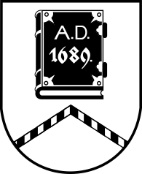 ALŪKSNES NOVADA PAŠVALDĪBAĪPAŠUMU ATSAVINĀŠANAS KOMISIJASĒDE Nr.3514.11.2023., plkst. 15:00Dārza ielā 11, Alūksnē, Alūksnes novadā, zālē, 1.stāvāDarba kārtībā:Par nekustamā īpašuma “Salnas”, Ilzenes pagastā, Alūksnes novadā izsoles rezultātu apstiprināšanu. Par trešās izsoles noteikumu apstiprināšanu nekustamajam īpašumam “Ceļmalas”, Annas pagastā, Alūksnes novadā.